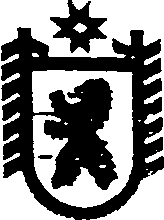 Республика КарелияАДМИНИСТРАЦИЯ СЕГЕЖСКОГО МУНИЦИПАЛЬНОГО РАЙОНАПОСТАНОВЛЕНИЕот  08  августа  2017  года  №  528 СегежаО внесении изменений в состав Единой комиссии по осуществлению закупок для муниципальных нужд администрации Сегежского муниципального районаАдминистрация Сегежского муниципального района  п о с т а н о в л я е т:Внести в состав Единой комиссии по осуществлению закупок для муниципальных нужд администрации Сегежского муниципального района (далее – Единая комиссия), утвержденный постановлением администрации Сегежского муниципального района от 10 февраля 2017 г. № 84 (в редакции постановлений от 22.02.2017 № 120, от 27.04.2017 № 271), следующие изменения:1)     включить в состав Единой комиссии в качестве члена Единой комиссии ведущего специалиста отдела строительства и жилищно-коммунального хозяйства администрации Сегежского муниципального района Косулину Елену Викторовну;2)         исключить из состава Единой комиссии Шульговича Ю.В.Отделу информационных технологий и защите информации администрации Сегежского муниципального района (Т.А.Слиж) обнародовать настоящее  постановление   путем размещения официального текста настоящего постановления  в  информационно-телекоммуникационной сети «Интернет» на официальном сайте администрации Сегежского муниципального района  http://home.onego.ru/~segadmin.             Глава администрацииСегежского муниципального района		                                       Ю.В. ШульговичРазослать:  в дело, УЭР, ОС ЖКХ.